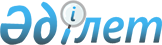 Об утверждении Положения о порядке предоставления путевок в Городской территориальный центр социального обслуживания населения "Ульба"
					
			Утративший силу
			
			
		
					Постановление акимата города Усть-Каменогорска Восточно-Казахстанской области от 11 сентября 2003 года N 2072. Зарегистрировано Управлением юстиции Восточно-Казахстанской области 26 сентября 2003 года за N 1403. Утратило силу постановлением акимата города Усть-Каменогорска от 12.05.2009 № 820

      Утратило силу постановлением акимата города Усть-Каменогорска от 12.05.2009 № 820.      Сноска. В заголовке, тексте постановления и Положения слова "медико-социальный центр для пенсионеров "Ульба" заменены словами "Городской территориальный центр социального обслуживания населения "Ульба" - постановлением акимата г. Усть-Каменогорска ВКО от 12 июня 2008 г. N 8852.

      В соответствии с подпунктом 14 пункта 1 статьи 31 Закона Республики Казахстан "О местном государственном управлении в Республике Казахстан", а также в целях социальной поддержки одиноких или одиноко проживающих пенсионеров, инвалидов и детей с ограниченными возможностями из малообеспеченных и многодетных семей акимат города Усть-Каменогорска ПОСТАНОВЛЯЕТ:

       

1. Утвердить Положение о порядке предоставления путевок в Городской территориальный центр социального обслуживания населения "Ульба" согласно приложению.

       

2. Постановление акимата города Усть-Каменогорска от 11 февраля 2002 года N 250 "Об утверждении Положения о порядке предоставления путевок в медико-социальный центр для пенсионеров "Ульба" считать утратившим силу.      Аким города

      Усть-Каменогорска

Приложение к постановлению

акимата города

от 11 сентября 2003 г. N 2072УТВЕРЖДЕНО

постановлением акимата города

от 11 сентября 2003 г. N 2072      Сноска. В текст Положения внесены изменения - постановлением акимата г. Усть-Каменогорска ВКО от 12 июня 2008 г. N 8852.ПОЛОЖЕНИЕ

о порядке предоставления путевок

в Городской территориальный центр социального

обслуживания населения "Ульба"

I. Общие положения      1. Городской территориальный центр социального обслуживания населения "Ульба" занимается оздоровлением и реабилитацией в отделении дневного пребывания одиноких или одиноко проживающих пенсионеров и инвалидов, а также детей с ограниченными возможностями из малообеспеченных и многодетных семей.

      2. Центр "Ульба" занимается оздоровлением людей, страдающих заболеваниями органов дыхания, сердечно-сосудистыми, желудочно-кишечного тракта, лор-патологией, неврозами, заболеваниями опорно-двигательной системы и другими.

II. Порядок предоставления путевок      3. Отдел занятости и социальных программ города Усть-Каменогорска в соответствии с разработанным графиком заездов предоставляет 30 бесплатных путевок в Городской территориальный центр социального обслуживания населения "Ульба" для социальной, психологической и медицинской реабилитации пенсионеров, инвалидов, либо детей-инвалидов с одним из родителей.

      4. Комплектованием заездов и распределением оздоровительных путевок занимается рабочая группа, созданная при отделе занятости и социальных программ города Усть-Каменогорска.

      5. Оздоровительные путевки предоставляются на основании:

      1) письменного заявления;

      2) справки от семейного врача, амбулаторной карты;

      3) справки с места жительства;

      4) социальной карты семьи.

      6. Путевки в центр "Ульба" предоставляются одному и тому же лицу не чаще одного раза в два года.

      7. Правом на бесплатные путевки обладают:

      1) одинокие или одиноко проживающие пенсионеры и инвалиды, не имеющие связи с предприятиями города, размер пенсии которых не превышает 20-кратного размера величины месячного расчетного показателя, устанавливаемого ежегодно Законом Республики Казахстан "О республиканском бюджете"; <*>

      Сноска. В подпункт внесено изменение - постановлением акимата г. Усть-Каменогорска ВКО от 12 июня 2008 г. N 8852.

      2) дети инвалиды с ограниченными возможностями из малообеспеченных и многодетных семей в сопровождении одного из родителей;

      3) участники, инвалиды Великой Отечественной войны и труженики тыла без ограничения в размере пенсии в количестве 10 человек в каждый заезд. <*>

      Сноска. В раздел II внесены изменения постановлением акимата г. Усть-Каменогорска ВКО от 15 сентября 2005 г. за N 660. Пункт 7 в новой редакции постановления акимата г.Усть-Каменогорска ВКО от 23 февраля 2006 года N 2406

III. Ответственность      8. Отдел занятости и социальных программ города Усть-Каменогорска несет ответственность за комплектование заездов для оздоровления и реабилитации в центре "Ульба".

      9. Отдел занятости и социальных программ города Усть-Каменогорска и Городской территориальный центр социального обслуживания населения "Ульба" осуществляют учет путевок, выданных для оздоровления и реабилитации пенсионерам, инвалидам и детям с ограниченными возможностями.      Руководитель аппарата

      акима г. Усть-Каменогорска
					© 2012. РГП на ПХВ «Институт законодательства и правовой информации Республики Казахстан» Министерства юстиции Республики Казахстан
				